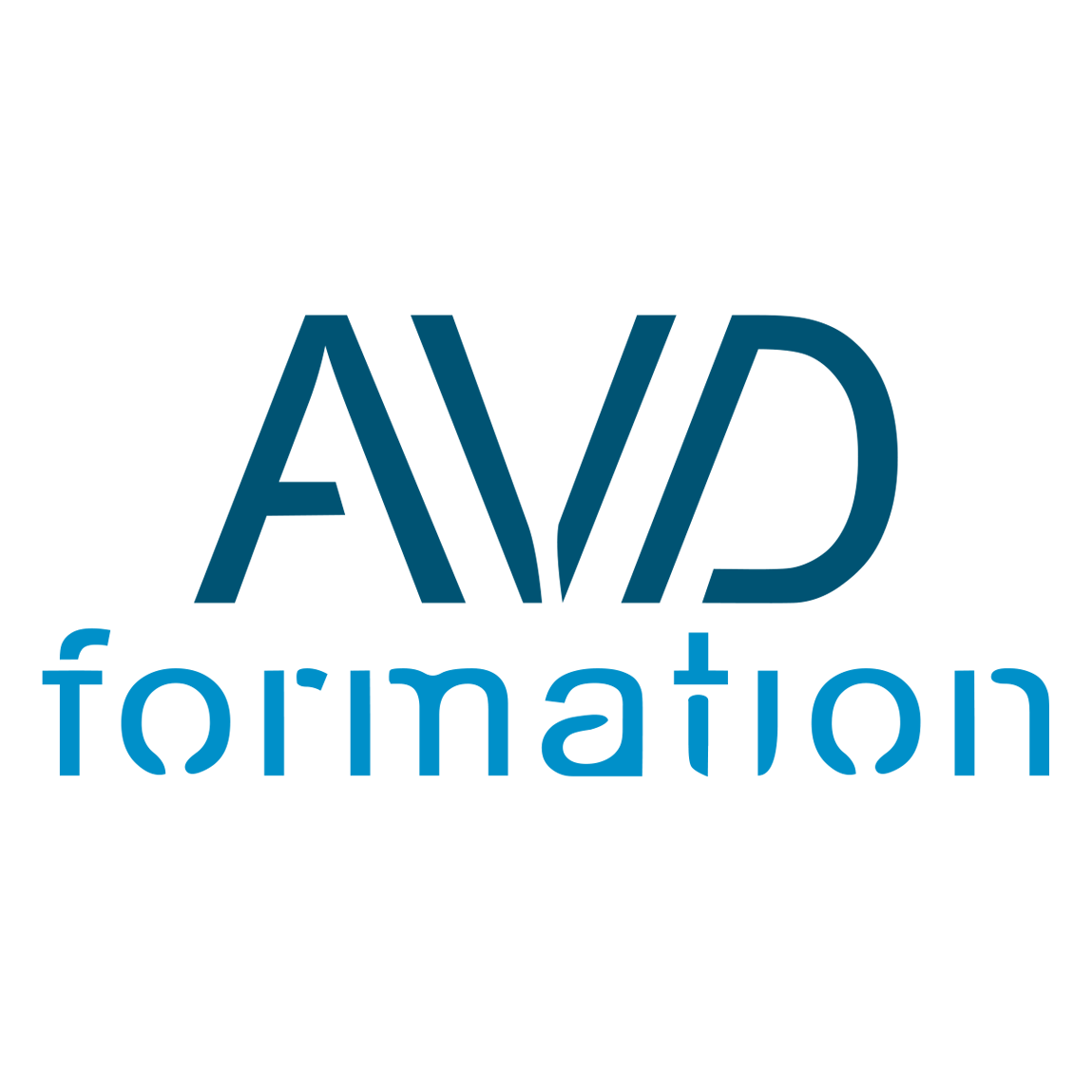 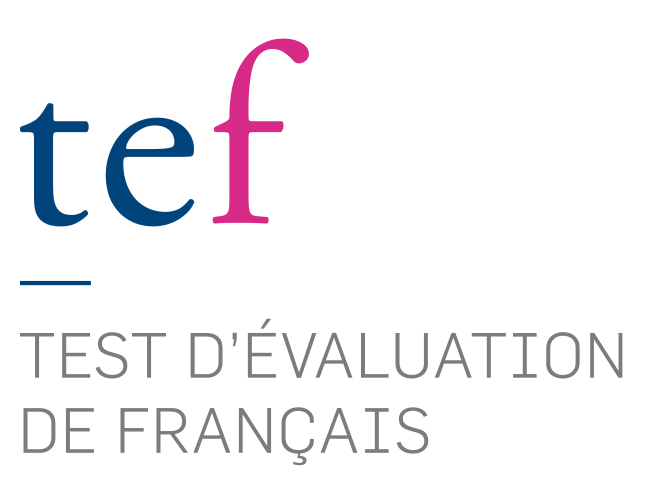 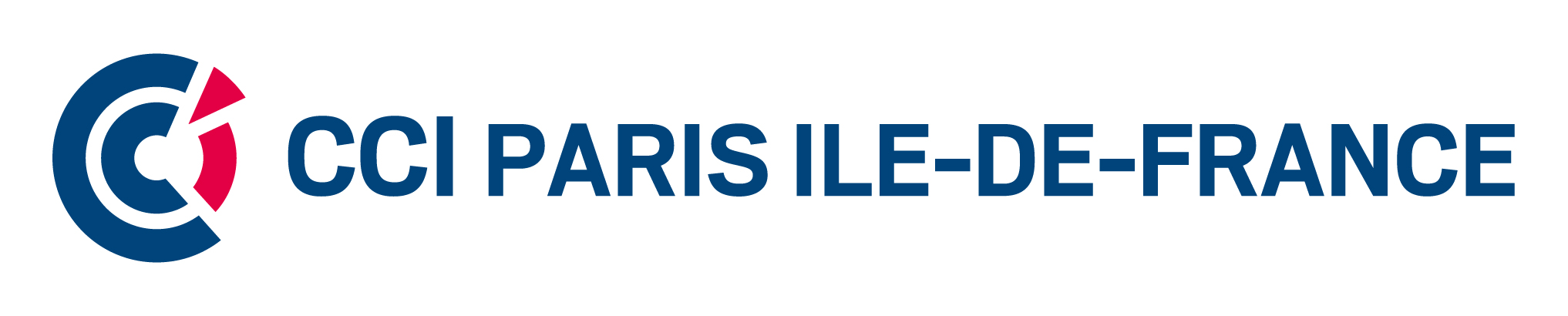 8 rue Catulle Mendès, 75017 ParisTél : 09 84 40 98 78Fiche d’inscriptionA remplir et à nous retourner par mail à l’adresse suivante : avd.formation@yahoo.fr	Examen souhaité :  TEF IRN 		 TEF Canada	 TEF Québec	 TEF Général (étude)Date de l’examen :  		ÉTAT-CIVIL (écrire en majuscule)Nom :								  Monsieur	 MadamePrénom :				Date de naissance : 	                	Pays d’origine :				 Langue maternelle Numéro passeport ou Titre de séjour ou Carte nationale d'identité : Adresse mail : Numéro de téléphone :  Adresse postale : Motivation : 	 Sécurité    	    Intégration 	   Carte de résident		 Nationalité Remarque : REGLEMENTMode de paiement :    - Par virement : AVD FORMATION / IBAN :   FR7610278060470002100890172                 BIC :  CMCIFR2AÀ  					, le  			 	Signature 